Межрайонный марафон «#километры_без_табака»С 15 по 27 мая 2021 года совершайте велосипедные поездки, пробежки, пешие прогулки и направляйте личные либо семейные фото             с информацией о маршруте, километраже, времени физической активности (скриншоты с сервисов для отслеживания активности) в личный      профиль социальной сети Instagram с хештегом #километры_без_табака_старыедороги. Хештег должен быть рабочим, при переходе по нему будет осуществляться подсчет количества участников соревнований и пройденная дистанция.Во время проведения марафона профиль участника в Instagram должен быть открыт, на скриншоте обязательно должна быть указана схема маршрута, дистанция в километрах, затраченное время. Маршрут должен проходить только в пределах Стародорожского района. Публикация должна быть подписана, под ней необходимо указать фамилию, имя и отчество участника марафона. Публикуя фотографии, участник подтверждает, что авторские права на размещенные им фотографии принадлежат исключительно ему, и использование этих фотографий при проведении акции не нарушает имущественных прав третьих лиц; дает согласие на опубликование данных фотографий на сайтах по выбору организаторов или в печатных изданиях. 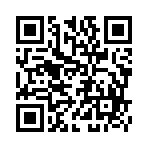 Фото должно соответствовать заявленной теме и не может содержать элементы эротики, насилия, расовой и религиозной нетерпимости, рекламной информации (согласно положению о межрайонном марафоне, приуроченном ко Всемирному дню без табака. Район, жители которого преодолеют наибольшее расстояние, будет определён «Самым спортивным районом области» и награждён Кубком победителя от организаторов. Наиболее активные учащиеся учреждений образования будут отмечены дипломами управления по образованию, спорту и туризму Стародорожского райисполкома.